 IEEE P802.11
Wireless LANsAbstractThis submission proposes resolutions for the following 8 CIDs for TGbe LB271:15845,17677,17678,17679,17680,17681,17682,17683Revisions:Rev 0: Initial version of the document.TGbe editor: Please note Baseline is REVme_D3.0 and 11be D3.1Interpretation of a Motion to AdoptA motion to approve this submission means that the editing instructions and any changed or added material are actioned in the Tgbe Draft. This introduction is not part of the adopted material.Editing instructions formatted like this are intended to be copied into the Tgbe Draft (i.e. they are instructions to the 802.11 editor on how to merge the text with the baseline documents).Tgbe Editor: Editing instructions preceded by “Tgbe Editor” are instructions to the Tgbe editor to modify existing material in the Tgbe draft. As a result of adopting the changes, the Tgbe editor will execute the instructions rather than copy them to the Tgbe Draft.Tgbe editor: Please update subclause 9.4.2.311.1 as follows (track change enabled):EHT Capabilities element 9.4.2.313.1 GeneralA STA declares that it is an EHT STA by transmitting the EHT Capabilities element.The EHT Capabilities element contains a number of fields that are used to advertise the EHT capabilities of an EHT STA. The EHT Capabilities element is defined in Figure 9-1002ag (EHT Capabilities element for- mat).Octets:	1	1	1	2	9	variable	variableFigure 9-1002ag—EHT Capabilities element formatThe Element ID, Length, and Element ID Extension fields are defined in 9.4.2.1 (General).The EHT MAC Capabilities Information, EHT PHY Capabilities Information, Supported EHT-MCS And NSS Set, and EHT PPE Thresholds fields are defined in the subclauses below.EHT MAC Capabilities Information fieldThe format of the EHT MAC Capabilities Information field is defined in Figure 9-1002ah (EHT MAC Capabilities Information field format).B0	B1	B2	B3	B4Bits:	1	2	1	1	1B11	B12	B13	B14	B15Bits:	1	2	2Figure 9-1002ah—EHT MAC Capabilities Information field formatThe subfields of the EHT MAC Capabilities Information field are defined in Table 9-401l (Subfields of the EHT MAC Capabilities Information field).Table 9-401l—Subfields of the EHT MAC Capabilities Information fieldTable 9-401l—Subfields of the EHT MAC Capabilities Information field (continued)Table 9-401l—Subfields of the EHT MAC Capabilities Information field (continued)Table 9-401l—Subfields of the EHT MAC Capabilities Information field (continued)LB271 CR for 9.4.2.313.2LB271 CR for 9.4.2.313.2LB271 CR for 9.4.2.313.2LB271 CR for 9.4.2.313.2LB271 CR for 9.4.2.313.2Date:  2023-05-16Date:  2023-05-16Date:  2023-05-16Date:  2023-05-16Date:  2023-05-16Author(s):Author(s):Author(s):Author(s):Author(s):NameAffiliationAddressPhoneEmailYanjun SunQualcomm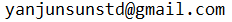 Alfred AsterjadhiGeorge CherianYouhan KimBin TianAbhishek PatilDuncan HoGaurang NaikAbdel Karim AjamiCIDCommenterClausePageCommentProposed ChangeResolution15845Muhammad Kumail Haider9.4.2.313.2271.32Replace 'TXOP Return Support In TXOP Sharing Mode 2' with 'TXOP Return Support in Triggered TXOP Sharing Mode 2' in Figure 9-1002ahas in commentRevised

Tgbe editor please implement changes as shown in doc 11-23/0822r0 tagged as #15845 and also update the text that refers to this field throughput the spec.17677Brian Hart9.4.2.313.2271.49"+HTC-HE Support subfield is 1 in a STA" but how can a field be in a STA? And location of field is opaque.Following P273L18 Try to include a) the field sender and b) the location of the field via:  "For a STA that has set the +HTC-HE Support subfield in the HE Capbilities element to 1". Also sender and/or location are  opaque at P273L55 and P274L7/12/16/21/24/42 so apply this style of change in each of those locations tooRevisedAgree with the commenter in principleTgbe editor please implement changes as shown in doc 11-23/0822r0 tagged as #1767717678Brian Hart9.4.2.313.2272.08Missing articleTry "Indicates support for transmitting or responding to an MU-RTS TXS Trigger frame with *the* Triggered TXOP Sharing Mode field equal to 1." Ditto P272:27Accepted17679Brian Hart9.4.2.313.2272.29"to its associated AP" is ambiguous in a Triggered TXOP context. Almost surely "the (EHT) AP" is meantTry "For an EHT AP: Set to 1 to indicate that the AP is capable of transmitting an MU-RTS TXS Trigger frame that allocates time to a STA to transmit non-TB PPDUs to other STAs or to *the* AP.Accepted17680Brian Hart9.4.2.313.2272.45"support for XX operation" reads better than "support for "the XX operation".Try "Indicates support for R-TWT operation" / "Set to 1 if the STA supports R-TWT operation ..."Accepted17681Brian Hart9.4.2.313.2272.50"plural containing singular" is always confusing and best avoided since usually it really means manyOf(singular containing singular). Also, missing articles, unclear where the MIB variables reside, etcTry "Indicates support for transmission and reception of a SCS Descriptor element that contains a QoS Characteristics subelement". Ditto last column: "Set to 1 by an EHT AP that supports transmission of an SCS Response frame containing a SCS Descriptor element that includes a QoS Characteristics element and the AP has dot11SCSActivated equal to true. Set to 1 by a non-AP EHT STA that supports transmission of an SCS Request frame containing an SCS Descriptor element that includes a QoS Characteristics element and the STA has dot11SCSActivated equal to true. ..."RevisedAgree with the commenter in principleTgbe editor please implement changes as shown in doc 11-23/0822r0 tagged as #1768117682Brian Hart9.4.2.313.2273.06Very unclear why this parameter is reserved in 5 and 6 GHz given HE already supports 2.4 GHz too.Add a table NOTE for the explanationRevisedAgree with the commenter in principle. Instead of a NOTE, added a reference to 35.15.1 (Basic EHT BSS operation), which indicates that  maximum  MPDU  length  capability  indicated  in  the  VHT Capabilities element or the  in the HE 6 GHz Band Capabilities element is used for the 5 GHz and 6 GHz bands respectively.Tgbe editor please implement changes as shown in doc 11-23/0822r0 tagged as #1768217683Brian Hart9.4.2.313.2273.14Too many "values"?Editor to reviewand determine if these "values" conform to the style guide  and if not then delete them .. Try "Set to the maximum A-MPDU exponent extension."AcceptedElement IDLengthElement ID ExtensionEHT MACCapabilities InformationEHT PHYCapabilities InformationSupported EHT-MCSAnd NSS SetEHT PPEThresholds (Optional)EPCS Priority Access SupportEHT OM Control SupportTriggered TXOP Sharing Mode 1 SupportTriggered TXOP Sharing Mode 2 SupportRestricted TWT SupportBits:11111B5B6B7B8B9B10SCS Traffic Description SupportMaximum MPDU LengthMaximumA-MPDU Length Exponent ExtensionEHT TRS SupportTXOP Return Support In TXOP Sharing Mode 2SubfieldDefinitionEncodingEPCS Priority Access SupportIndicates whether or not EPCS prior- ity access is supported.Set to 1 if dot11EHTEPCSPriorityAccessActi- vated is true (see 35.16 (EPCS priority access)).Set to 0 otherwise.EHT OM Control SupportIndicates support for receiving a frame with an EHT OM Control sub- field.the +HTC-HE Support subfield 1:Set to 1 if the STA supports reception of the EHT OM Control subfield.Set to 0 otherwise.Reserved if the +HTC-HE Support subfield is 0 .SubfieldDefinitionEncodingTriggered TXOP Sharing Mode 1 Sup- portIndicates support for transmitting or responding to an MU-RTS TXS Trig- ger frame with Triggered TXOP Shar- ing Mode field equal to 1.For an EHT AP:Set to 1 to indicate that the AP is capable of transmitting an MU-RTS TXS Trigger frame that allocates time to a STA to transmit non-TB PPDUs to the EHT AP (i.e., with Triggered TXOP Sharing Mode field equal to 1 (see 35.2.1.2 (Triggered TXOP sharing procedure))).Set to 0 otherwise.For an non-AP EHT STA:Set to 1 to indicate that the non-AP STA is capable of responding to an MU-RTS TXS Trigger frame that allocates time to the STA to transmit non-TB PPDUs to the EHT AP (i.e., with Triggered TXOP Shar- ing Mode field equal to 1 (see 35.2.1.2 (Triggered TXOP sharing procedure))).Set to 0 otherwise.Triggered TXOP Sharing Mode 2 Sup- portIndicates support for transmitting or responding to an MU-RTS TXS Trig- ger frame with Triggered TXOP Shar- ing Mode field equal to 2.For an EHT AP:Set to 1 to indicate that the AP is capable of transmitting an MU-RTS TXS Trigger frame that allocates time to a STA to transmit non-TB PPDUs to other STAs or to  AP (i.e., with Triggered TXOP Sharing Mode field equal to 2 (see35.2.1.2 (Triggered TXOP sharing proce- dure))).Set to 0 otherwise.For an non-AP EHT STA:Set to 1 to indicate that the non-AP STA is capable of responding to an MU-RTS TXS Trigger frame that allocates time to the STA to transmit non-TB PPDUs to other STAs or to its associated AP (i.e., with Triggered TXOP Sharing Mode field equal to 2 (see 35.2.1.2 (Triggered TXOP sharing procedure))).Set to 0 otherwise.Restricted TWT Sup- portIndicates support for R-TWT operation.Set to 1 if the STA supports  R-TWT opera- tion (see 35.8 (Restricted TWT (R-TWT))).Set to 0 otherwise.SCS Traffic Descrip- tion SupportIndicates support for transmission and reception of SCS Descriptor element contain a QoS Characteristics sub- element.Set to 1 by an EHT AP that supports transmis- sion of SCS Response frame containing SCS Descriptor element a QoS Characteristics element and dot11SCSActivated true.Set to 1 by a non-AP EHT STA that supports transmission of SCS Request frame contain- ing SCS Descriptor element with a QoS Char- acteristics element and dot11SCSActivated  true.Set to 0 otherwise.SubfieldDefinitionEncodingMaximum MPDU LengthIndicates the maximum MPDU length that the STA is capable of receiving (see 10.11 (A-MSDU operation)).Reserved when transmitted in 5 GHz or 6 GHz band.Otherwise,set to 0 for 3895 octets.set to 1 for 7991 octets.set to 2 for 11 454 octets. The value 3 is reserved.Maximum A-MPDU Length Exponent ExtensionIndicates the exponent extension for the maximum A-MPDU length sup- ported in reception (see 35.6 (A- MPDU operation in an EHT PPDU)).Set to the maximum A-MPDU exponent extension.EHT TRS SupportFor a non-AP STA, indicates support for transmitting an EHT TB PPDU after receiving a frame with a TRS Control subfield.For a non-AP STA that has set the +HTC-HE Support subfield to 1:Set to 1 if the STA supports transmitting an EHT TB PPDU after receiving a frame with a TRS Control subfield.Set to 0 otherwise.Reserved for an AP or if the +HTC-HE Sup- port subfield is 0.TXOP Return Sup- port In  TXOP Shar- ing Mode 2Indicates support for receiving a frame with the RDG/More PPDU sub- field in the CAS Control subfield of the HE variant HT Control field from a non-AP STA in  TXOP Sharing Mode 2 (see 35.2.1.2 (Triggered TXOP sharing procedure)).For an EHT AP:Set to 1 to indicate that the AP is capable of receiving a QoS Data or QoS Null frame with the RDG/More PPDU subfield in the CAS Control subfield of the HE variant HT Control field from a non-AP STA in  TXOP Sharing Mode 2.Set to 0 otherwise.For a non-AP EHT STA: Reserved.SubfieldDefinitionEncodingTwo BQRs SupportFor an AP, indicates support for receiving a frame with two BQR Con- trol subfields.For a non-AP STA, indicates support for generating a frame with two BQR Control subfields.For an EHT AP:If the +HTC-HE Support subfield is 1:Set to 1 to indicate that the AP is capable of receiving a frame with two BQR Con- trol subfields.Set to 0 otherwise.Reserved if the +HTC-HE Support sub- field is 0.For an non-AP EHT STA:If the +HTC-HE Support subfield is 1:Set to 1 to indicate that the non-AP EHT STA is capable of transmitting a frame with two BQR Control subfields.Set to 0 otherwise.Reserved if the +HTC-HE Support subfield is 0.EHT Link Adaptation SupportIndicates support for link adaptation using the ELA Control subfield.If the +HTC-HE Support subfield in HE MAC Capabilities Information field in HE Capabili- ties element is to 1:Set to 0 (No feedback) if the STA does not provide EHT MFB.Set to 2 (Unsolicited) if the STA can receive and provide only unsolicited EHT MFB.Set to 3 (Solicited and unsolicited) if the STA is capable of receiving and providing EHT MFB in response to EHT MRQ and if the STA can receive and provide unsolic- ited EHT MFB.The value 1 is reserved.EHT MFB and EHT MRQ are MFB and MRQ using ELA Control subfield, respectively.Reserved if the +HTC-HE Support subfield in HE MAC Capabilities Information field in HE Capabilities element is 0.